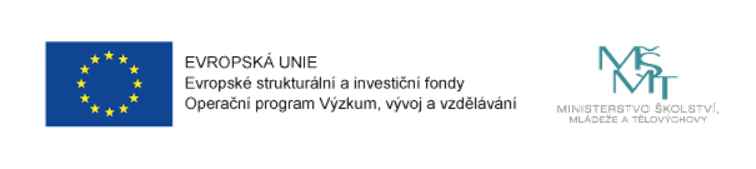 Projekt CZ.02.3.68/0.0/0.0/15_005/0000092Místní akční plán rozvoje vzdělávání ve městě BrněDlouhodobé priority v oblasti vzdělávání do roku 2023 Cílem tohoto materiálu je vytvoření návrhu a nalezení shody zapojených partnerů na dlouhodobé/střednědobé vizi do roku 2023 pro rozvoj v oblasti předškolního a základního vzdělávání na území statutárního města Brna. Navržené priority respektují provedenou analýzu výsledků dotazníkového šetření Ministerstva školství, mládeže a tělovýchovy ČR v oblasti předškolního a základního vzdělávání na území města Brna a metaanalýzu existujících strategických záměrů a dokumentů v území pro oblast vzdělávání a vycházejí z problémových oblastí a identifikovaných problémů.K vypracování návrhu vize byly použity kromě výsledků dotazníkové šetření tyto materiály a zdroje: Koncepce obecního školství do roku 2020 (KOŠ 2020, Statutární město Brno) Lokální strategie rozvoje základního vzdělávání ve městě Brně (LS, projekt CZ.1.07/1.1.00/46.0015 Město Brno zvyšuje kvalitu vzdělávání v základních školách, Statutární město Brno)Výsledky dotazníkového šetření potřeb mateřských škol a základních škol v rámci projektu MAP OP VVV v jednotlivých ORP (VDŠ, MŠMT)Strategický plán sociálního začleňování města Brna pro období 2016 – 2019, kapitola Vzdělávání (SPSZ, Statutární město Brno)Dlouhodobý záměr vzdělávání a rozvoje vzdělávací soustavy Jihomoravského kraje 2016 - 2020(DZ JMK, Jihomoravský kraj)Povinná opatření MAP:Předškolní vzdělávání a péče: dostupnost – inkluze – kvalitaČtenářská a matematická gramotnost v základním vzděláváníInkluzivní vzdělávání a podpora dětí a žáků ohrožených školním neúspěchemNávrh dlouhodobých priorit společných pro všechna povinná opatření MAPVytváření podmínek pro podporu dětí a žáků ohrožených školním neúspěchem (KOŠ, LS, VDŠ, SPSZ, DZ JMK)posílení školních poradenských pracovišť (KOŠ III.5.1.2, III.5.1.3, LS 2, VDŠ, SPSZ priorita 1,2, DZ JMK B.2.b)podpora vzdělávání pedagogů v oblasti práce s dětmi a žáky se speciálními vzdělávacími potřebami (KOŠ III.6.1, LS 6, VDŠ, SPSZ priorita 1,2)Kvalitní vzdělávání pedagogických pracovníků (KOŠ, LS, VDŠ, SPSZ, DZ JMK)podpora profesního růstu pedagogů (KOŠ III.6.1, LS 6,8, VDŠ, SPSZ 1,2, DZ JMK B.1.b)podpora schopnosti pedagogů pracovat se všemi dětmi a žáky (KOŠ III.6.1, LS 6,8, VDŠ, SPSZ 1,2, DZ JMK B.1.b)podpora etických hodnot pedagogů (KOŠ III.6.1)rozvoj dovedností pedagogů v oblasti spolupráce se zákonnými zástupci dětí a žáků na základě vzájemného respektu a odpovědnosti za rozvoj dítěte a žáka (KOŠ III.6.1, LS 4, VDŠ)Komunikace a spolupráce s rodiči (LS, VDŠ, SPSZ)zajištění informovanosti rodičů (LS 1,4)systematické zapojování rodičů do vzdělávání dětí (LS 1,4, VDŠ, SPSZ priorita 1,2)posilování role rodičů jako partnerů školy (LS 1,4, SPSZ priorita 1,2)Návrh dlouhodobých priorit pro jednotlivá povinná opatření MAPOpatření 1. Předškolní vzdělávání a péče: dostupnost – inkluze – kvalitaPodpora rozvoje matematické pregramotnosti (VDŠ, LS, SPSZ, DZ JMK)podpora rozvoje pregramotnosti v ŠVP (VDŠ)podpora práce s dětmi v oblasti matematických představ a logického myšlení (VDŠ)sdílení dobré praxe mezi školami (LS 7, VDŠ, SPSZ priorita 1)Podpora polytechnického vzdělávání (KOŠ, VDŠ, SPSZ, DZ JMK)zvyšování kvality polytechnického vzdělávání v MŠ (KOŠ III.2.1.9, SPSZ priorita 1, DZ JMK B1a1, B.1.c)podpora využívání interaktivních metod a pomůcek v MŠ (VDŠ)Podpora plynulého a úspěšného přechodu z předškolního do základního vzdělávání (KOŠ, LS, SPSZ, DZ JMK)individualizace vzdělávání dětí při přípravě na vstup do ZŠ (KOŠ III.2.1.7)využívání systému poradenské péče (KOŠ III.5.1.1, LS 2, SPSZ priorita 1, DZ JMK B.2.b)podpora vyrovnávání případných nerovnoměrností dětí před vstupem do základní školy (LS 1, SPSZ priorita 1)realizace logopedické prevence (KOŠ III.2.1.7, SPSZ priorita 1)Opatření 2. Čtenářská a matematická gramotnost v základním vzděláváníPodpora realizace kroužků na podporu a rozvoj čtenářské a matematické gramotnosti (VDŠ, DZ JMK)navázání a prohloubení spolupráce škol s odborníky z oblasti čtenářské a matematické gramotnosti (VDŠ, DZ JMK B.1.c) tvorba kvalitních didaktických materiálů (VDŠ, DZ JMK B.1.c)začlenění podpory čtenářské a matematické gramotnosti do ŠVP, stanovení konkrétních cílů (VDŠ, DZ JMK B.1.c)podpora rozvoje digitálních kompetencí žáků (průřezové opatření)podpora rozvoje kompetencí žáků pro aktivní používání cizího jazyka (průřezové opatření)Podpora síťování škol a spolupráce mezi školami v oblasti čtenářské a matematické gramotnosti (KOŠ, LS, VDŠ, DZ JMK)pracovní setkání pedagogů a výměna zkušeností dobré praxe (LS 7, VDŠ, DZ JMK B.1.c )vzájemné hospitace mezi školami (LS 7, VDŠ, DZ JMK B.1.c)společné aktivity škol se žáky (KOŠ, III.7.2, LS 7, VDŠ, DZ JMK B.1.c)sdílení didaktických materiálů (KOŠ III.2.3, LS 7, VDŠ, DZ JMK B.1.c)Podpora rozvoje čtenářské a matematické gramotnosti v mimovýukových aktivitách (KOŠ, VDŠ, DZ JMK)spolupráce s institucemi, které podporují čtenářskou a matematickou gramotnost (VDŠ, DZ JMK B.1.c)aktivity pro žáky realizované v institucích (VDŠ, DZ JMK B.1.c )Opatření 3. Inkluzivní vzdělávání a podpora dětí a žáků ohrožených školním neúspěchemPřístup ke kvalitnímu vzdělávání pro všechny děti a žáky jako cesta ke kvalitě života v dospělosti (KOŠ, LS, SPSZ, DZ JMK)vytváření podmínek pro systematickou podporu dítěti, žákovi, rodině a škole a pro podporu individuálních potřeb dítěte (KOŠ  III.4.2.1, III.4.2.3, III.4.5.2, III.4.7.1, LS 3, SPSZ priorita 1,2, DZ JMK B.2.a)zajištění poradenské a intervenční podpory na úrovni školy (KOŠ III.5.1.1, LS 2, SPSZ priorita 1,2, DZ JMK B.2.b)posílení kompetencí škol k využívání jejich vlastních zdrojů (KOŠ III.2.1, III.2.2, LS 5, SPSZ 1,2)posílení kompetencí pedagogů v oblasti spolupráce se zákonnými zástupci (KOŠ III.6.1, LS 4)vytvoření platformy pro zvyšování znalostí a kompetencí pedagogů a ostatních pracovníků školy v oblasti inkluze, síťování a sdílení (KOŠ III.2.2, LS 5,7,8, SPSZ priorita 1,2, DZ JMK B.2.a)propojení sítě spolupracujících mezioborových institucí s cílem komplexního přístupu k dítěti (KOŠ, III.4.3.3, III.1.15, LS 3,8, SPSZ priorita 1,2)investice do rozvoje kapacit základních škol s cílem přístupu ke kvalitnímu vzdělávání pro všechny děti a žáky (průřezové opatření)Podpora společného vzdělávání a rovnost příležitostí pro všechny děti a žáky (KOŠ, LS, VDŠ, SPSZ, DZ JMK)sledování inkluze při práci pedagogů, podpora inkluzivního vzdělávání na školách ze strany zřizovatele (KOŠ III.4.4.1, LS 6, SPSZ priorita 1,2)začlenění pracovní náplně Koordinátora inkluze pro obec do úvazku pedagogického pracovníka OŠMT pro základní školy (KOŠ III.4.4.1)podpora pozic Koordinátor inkluze ve školách (KOŠ III.4.4.1)posílení podpory žáků při přechodu mezi stupni vzdělávání (SPSZ priorita 2)rozšíření nabídky zájmového vzdělávání a poradenství pro žáky a rodiče, dostupnost pro všechny děti a žáky (KOŠ III.4.4.2, III.7.1, III.7.3.1, LS 2,3,5, VDŠ, SPSZ priorita 3)vytváření a posilování pozitivního klimatu školy a třídy (KOŠ III.1.10, LS 1,2, VDŠ, DZ JMK B.1.d)podpora rozvoje sociálních a občanských kompetencí dětí a žáků (volitelné opatření)Kvalitní kariérového poradenství (KOŠ, VDŠ, SPSZ, DZ JMK)podpora rozvoje kariérové poradenství již na prvním stupni základní školy (KOŠ III.5.2, VDŠ, DZ JMK B.3.c)podpora spolupráce se středními školami a se zaměstnavateli (KOŠ III.5.2, VDŠ, SPSZ priorita 2, DZ JMK B.3.c)motivační aktivity pro žáky s cílem smysluplné volby povolání (KOŠ III.5.2, VDŠ, SPSZ priorita 2, DZ JMK B.3.c)spolupráce s rodiči s cílem prevence nerealistické volby povolání (SPSZ priorita 2)Efektivní poradenská činnost v oblasti primární prevence a v oblasti rizikového chování dětí a žáků (KOŠ, LS, VDŠ, SPSZ, DZ JMK)posilování sociální role pedagogů ve výchově, zejména v oblasti prevence sociálně patologických jevů (KOŠ III.1.1, III.4.3.1, III.4.3.2, LS 8, VDŠ)prosociální orientace dětí předškolního a školního věku, vytváření etických hodnot (KOŠ III.1.7, KOŠ III.4.3.1, VDŠ, SPSZ priorita 2)hledání možností financování pracovníků na školách a těch, kteří se budou věnovat žákům s bariérami ve vzdělávání nebo žákům v riziku (LS 5, VDŠ, SPSZ priorita 1,2, DZ JMK B.2.d)poskytování podpory rizikovým skupinám žáků: z vyloučených lokalit, sociálně znevýhodněným, se zdravotním postižením (KOŠ III.4.4.1, III.4.4.3, III.4.4.4, LS 8, VDŠ, SPSZ priorita 2, DZ JMK B.2.d)